مقصود از ۲۴ پیر كه در كتاب يوحنا مذكور استحضرت عبدالبهاءاصلی فارسی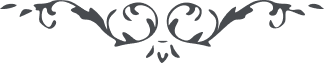 مقصود از ۲٤ پیركه در كتاب يوحنا مذكوراست – اثر حضرت عبدالبهاء –مائده آسمانى جلد۲ ص ٥۰در باره ٢٤ پیر یوحنای حواری در لوح مرحوم ناطق نیسانی حضرت عبدالبهاء میفرمایند قوله الاحلی: از نفوس مبارکه اشخاص خمسه سئوال نموده بودی یکی از آنها حضرت متصاعد الی الله حاجی میرزا محمد تقی افنان است .و در لوح احبای بادکوبه آقا موسی و آقا کیشی فرموده‌اند قوله الاحلی: ..... ولی در این ظهور اعظم دو برابر آنانند در این دور بدیع هیجده حروف حی و ذات مقدس حضرت اعلی که جمعا نوزده نفر میگردد و همچنین پنج نفس مقدس مبارک دیگر که حال ذکر ایشان حکمت اقتضا ننماید بعدا ظاهر و آشکار شود.